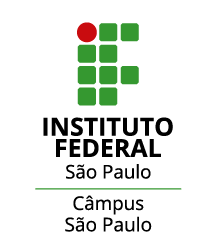 EDITAL Nº SPO.045, DE 13 DE JULHO DE 2023EDITAL DE INSCRIÇÃO DO PROGRAMA AUXÍLIO PERMANÊNCIA (PAP) PARA O 2º SEMESTRE DE 2023ANEXO IV DECLARAÇÃO DE renda – ajuda de custo aluno(a)/ outro membro    familiarEu, _____________________________________________________abaixo-assinado(a), de nacionalidade_______________________, nascido(a) em	____/____/_______, no município de _________________,   no   estado   de_________________________,   filho(a) de_________________________________________  e de ___________________________________________, residente e domiciliado(a) na Rua_____________________________________________________, portador(a) do RG________________________________	e do CPF___________________________, DECLARO, sob	as penas da Lei(*), que recebo ajuda de custo do(a) meu/minha ____________________________ no valor de R$_____________	.São Paulo, ______ de _______________ de 2023.